.                                                             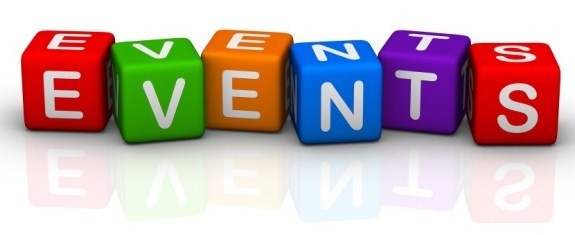 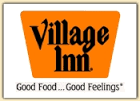 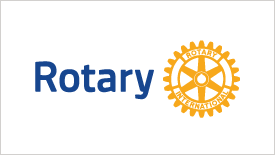 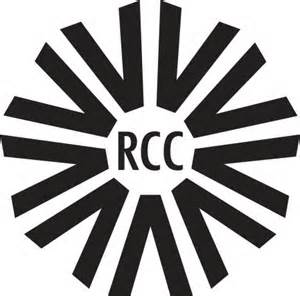 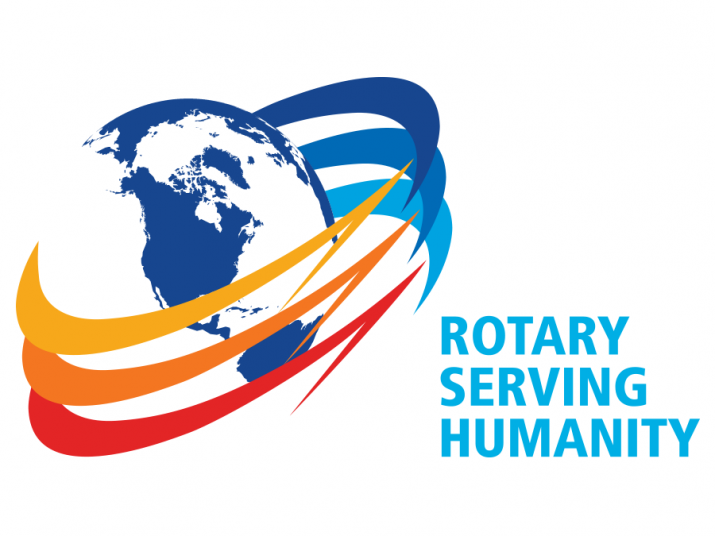 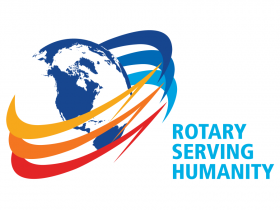 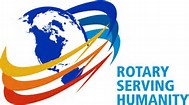 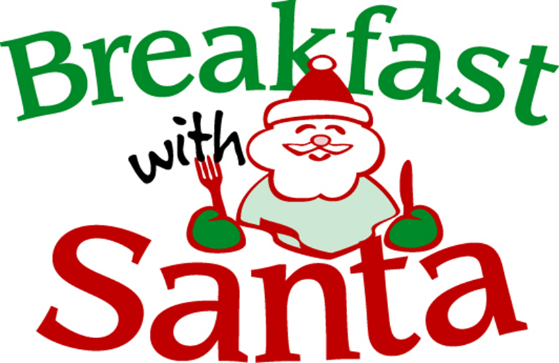 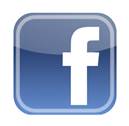 